Перелік робіт:1.Придбання миючих засобів:• паперові рушники    • засіб для миття вікон• засіб для миття підлоги       • пральні порошки       • мило       • пакети для сміття      • навісний замок      • серветки2. Заміна трансформаторів струму в щитовій3. Трансформатор струму4. Придбання каструль в шкільну їдальню5. Установка умивальників в санвузлах6. Заправка картриджа7. Придбання шпалер в актову залу8.Придбання фарби в актову залу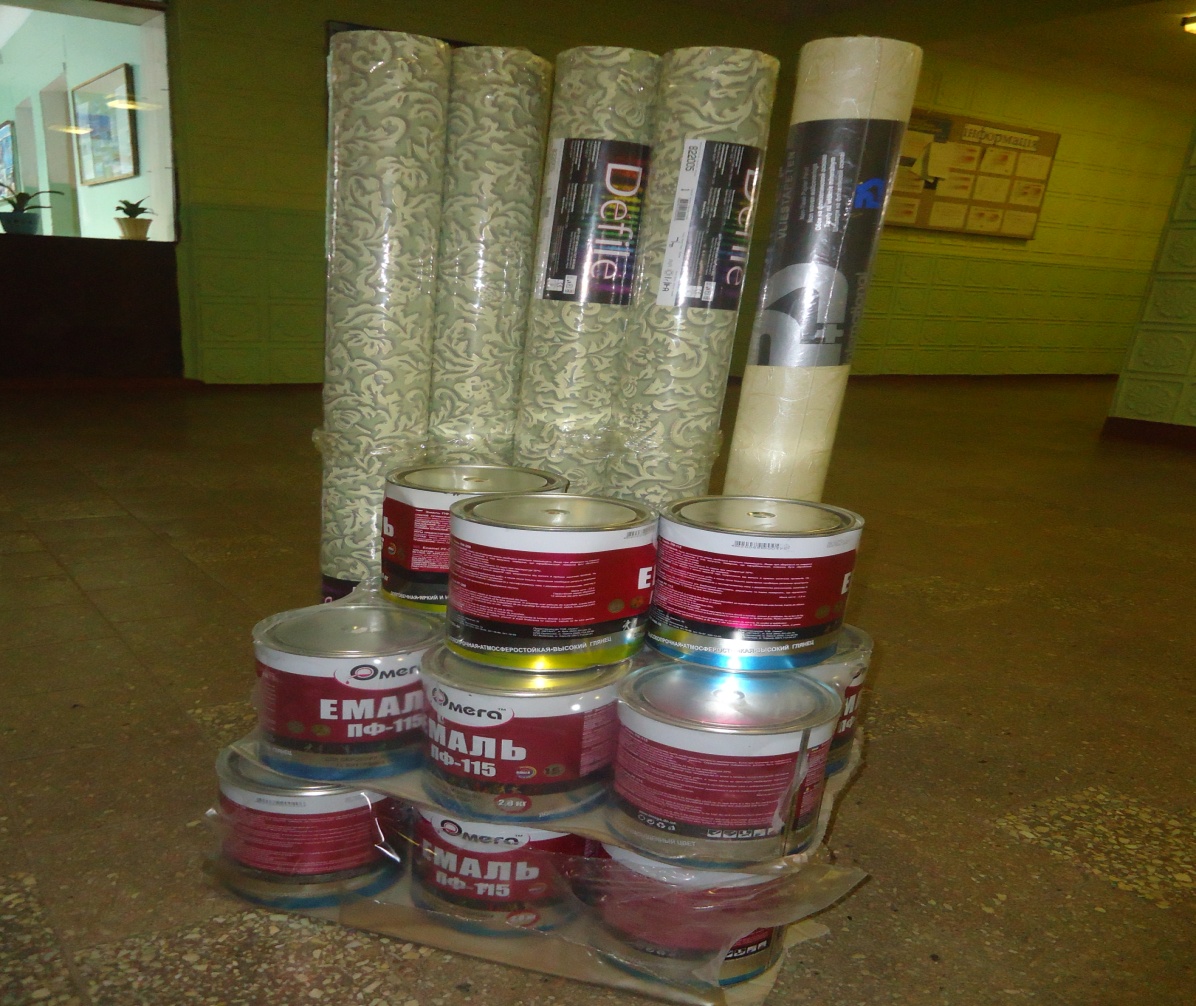 9.Придбання пензлів 10. Придбання стендів у шкільну їдальню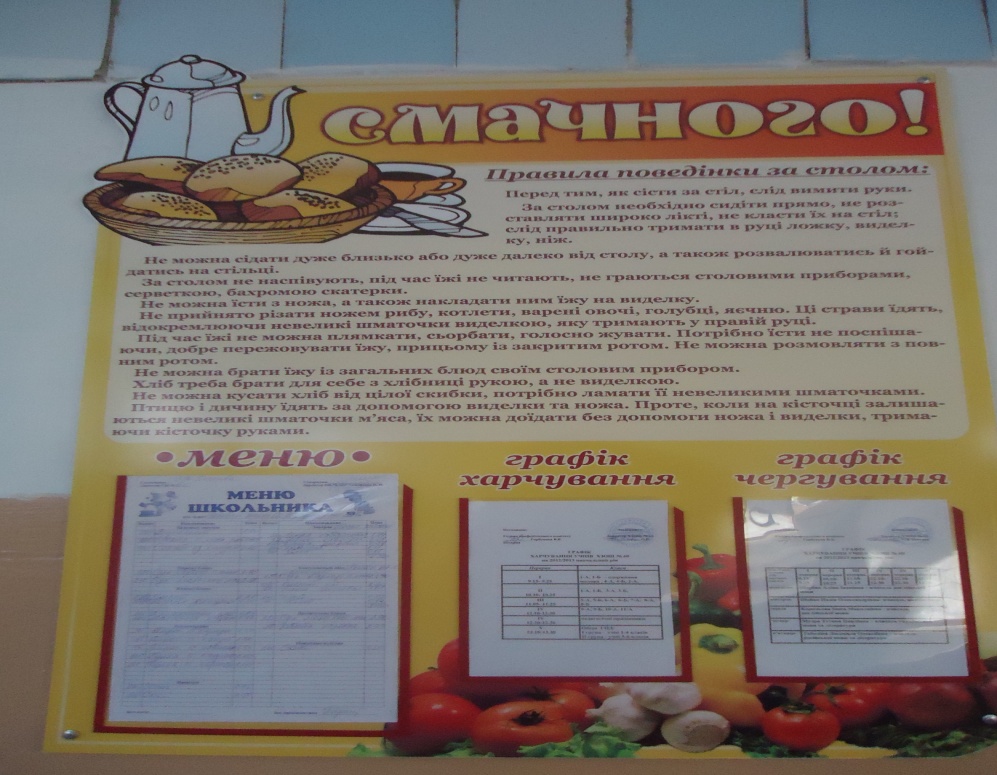 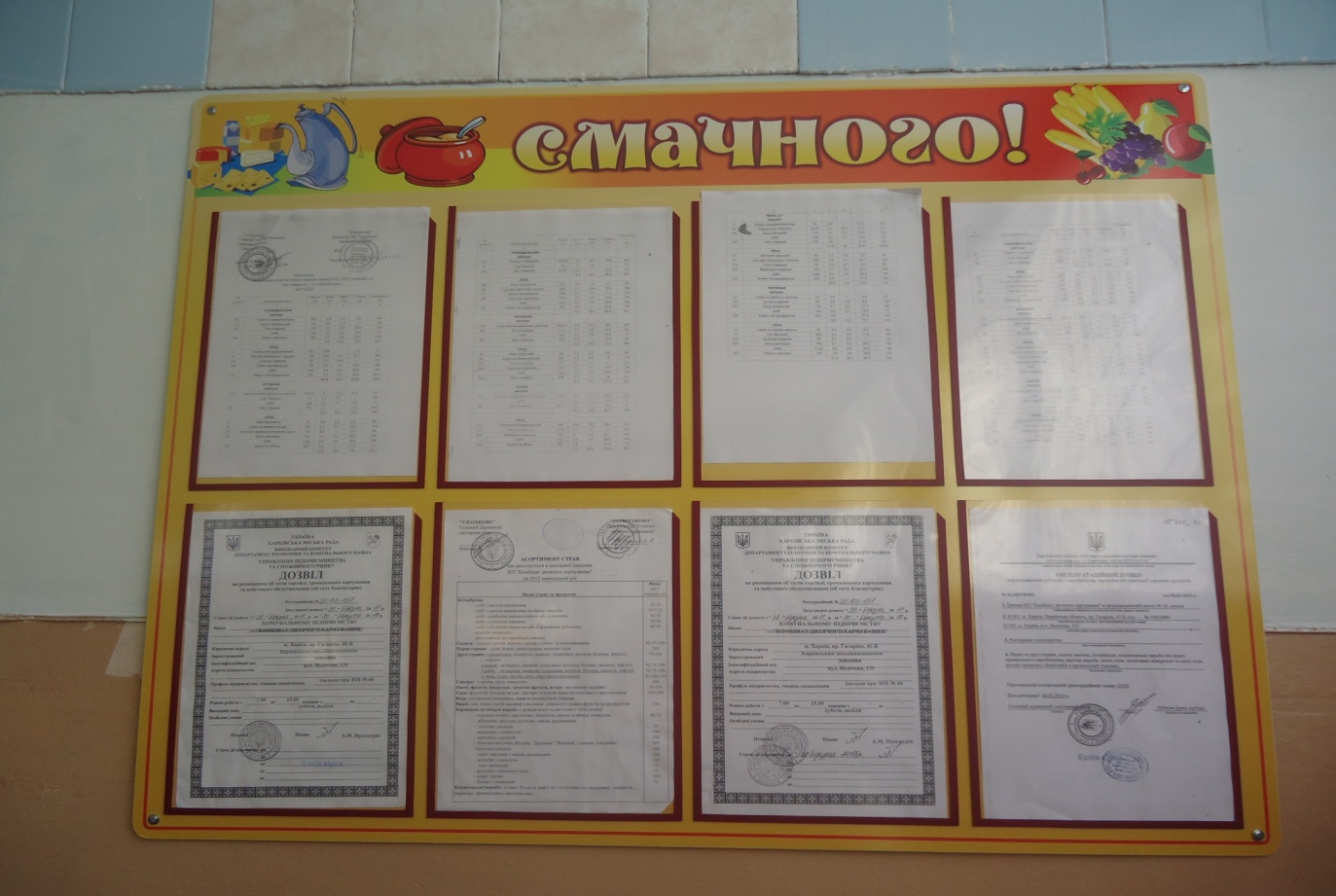 11. Декор стіни в шкільній їдальні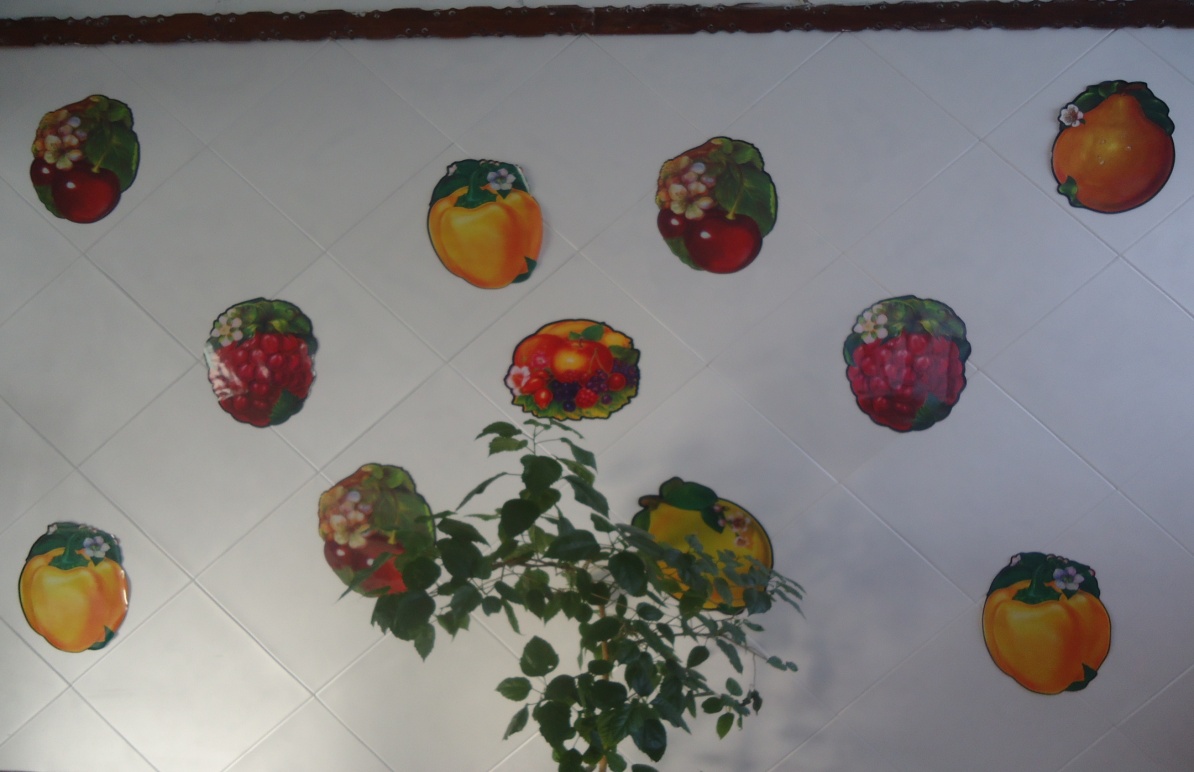 12.Встановлення  стелі "Армстронг" з заміною світильників  в кабінеті директора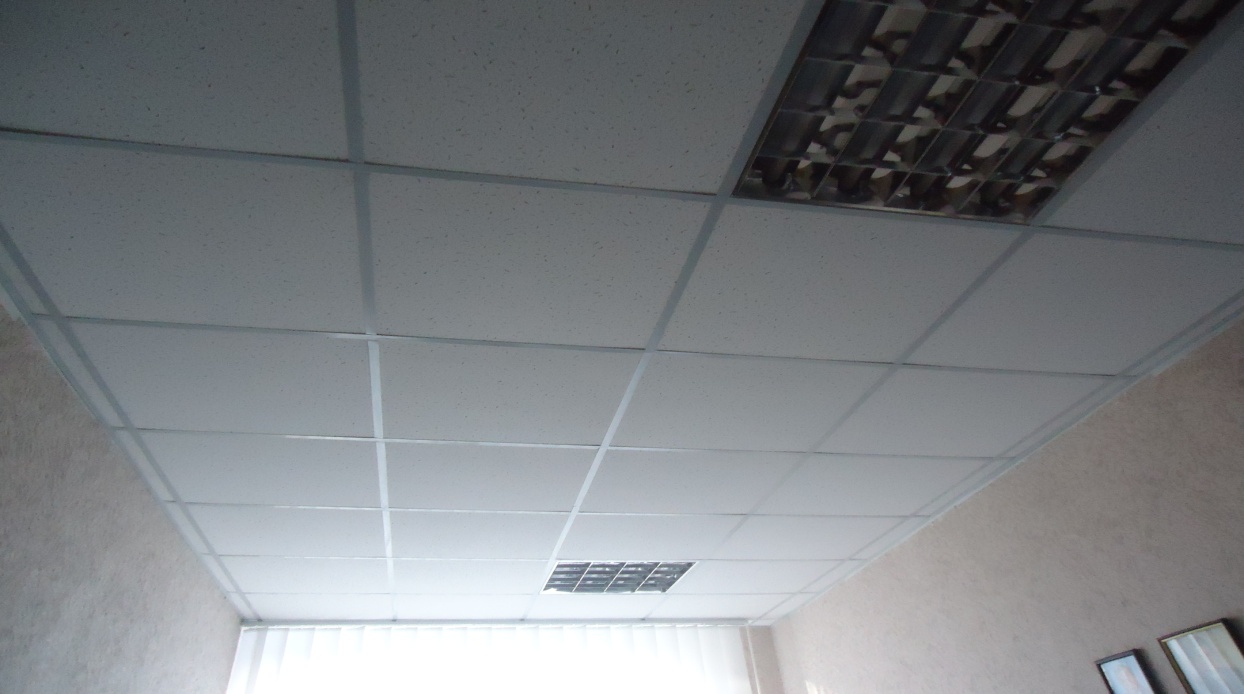 